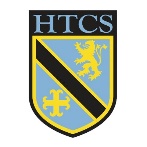 LessonLearning FocusAssessmentKey Words1What are the contextual factors relating to Romeo and Juliet?Self assessmentUtilitarianPathospatriarchalperniciousemasculationinfatuatedsoliloquyhubrishamartiastichomythiapridehonour2 What is the plot of Romeo and Juliet? Self assessmentUtilitarianPathospatriarchalperniciousemasculationinfatuatedsoliloquyhubrishamartiastichomythiapridehonour3&4How can we analyse and interpret the prologue?  Extended WriteUtilitarianPathospatriarchalperniciousemasculationinfatuatedsoliloquyhubrishamartiastichomythiapridehonour5How does Shakespeare present gender roles in the play? Exploring PEEECUtilitarianPathospatriarchalperniciousemasculationinfatuatedsoliloquyhubrishamartiastichomythiapridehonour6&7What can we learn from the film version of the play? Note taking and summariesUtilitarianPathospatriarchalperniciousemasculationinfatuatedsoliloquyhubrishamartiastichomythiapridehonour8How does Shakespeare present the theme of pride in the play? Extended WriteUtilitarianPathospatriarchalperniciousemasculationinfatuatedsoliloquyhubrishamartiastichomythiapridehonour9How does Shakespeare present the character of the Prince in the play? Who has the power in Verona? Peer assessmentUtilitarianPathospatriarchalperniciousemasculationinfatuatedsoliloquyhubrishamartiastichomythiapridehonour10How does Shakespeare present the roles of the Nurse and Lady Capulet? Self AssessmentUtilitarianPathospatriarchalperniciousemasculationinfatuatedsoliloquyhubrishamartiastichomythiapridehonour11&12How does Shakespeare present the character of Romeo in the play? Extended WriteUtilitarianPathospatriarchalperniciousemasculationinfatuatedsoliloquyhubrishamartiastichomythiapridehonour13What is Shakespeare telling us when Romeo and Juliet’s first meet? Quotation explorationUtilitarianPathospatriarchalperniciousemasculationinfatuatedsoliloquyhubrishamartiastichomythiapridehonour14How can we construct PEEEC chains? PEEECUtilitarianPathospatriarchalperniciousemasculationinfatuatedsoliloquyhubrishamartiastichomythiapridehonour15What do we learn from Juliet’s soliloquy? Language analysisUtilitarianPathospatriarchalperniciousemasculationinfatuatedsoliloquyhubrishamartiastichomythiapridehonour16&17What emphasis does Shakespeare put on violence in the play? How significant is the death of Mercutio?  How is Tybalt significant to the plot?Extended WriteUtilitarianPathospatriarchalperniciousemasculationinfatuatedsoliloquyhubrishamartiastichomythiapridehonour18&19How does Benvolio present the events leading up to Tybalt’s death? Romeo’s banishment.Self assessmentUtilitarianPathospatriarchalperniciousemasculationinfatuatedsoliloquyhubrishamartiastichomythiapridehonour20&21Explore the tension created in the play.Peer assessmentUtilitarianPathospatriarchalperniciousemasculationinfatuatedsoliloquyhubrishamartiastichomythiapridehonour22Assessment PreparationAssessment PreUtilitarianPathospatriarchalperniciousemasculationinfatuatedsoliloquyhubrishamartiastichomythiapridehonour23Explore the theme of Pride and Honour in the extract and the play as a whole.AssessmentUtilitarianPathospatriarchalperniciousemasculationinfatuatedsoliloquyhubrishamartiastichomythiapridehonour24Assessment feedbackGreen pen improvementsUtilitarianPathospatriarchalperniciousemasculationinfatuatedsoliloquyhubrishamartiastichomythiapridehonourTopicCriteriaRAGReading and responding to unseen textsShow a clear understanding of language and structureReading and responding to unseen textsSelect and apply textual detail to        develop an effective responseReading and responding to unseen textsMake accurate use of subject terminologyWider exploration of textsDemonstrate skills for evaluationWider exploration of textsConvey an accurate understanding of writer’s methodsWider exploration of textsRespond to tasks set, linking to whole texts studiedWider exploration of textsExplore ideas, perspectives and contextual factors